+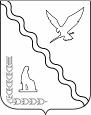 Приложение № 1к приказу   № _________от _________________. Правила приема на программы начального общего, основного общего и среднего общего образованияв муниципальное общеобразовательное учреждение среднюю общеобразовательную школу № 10 муниципального образования Тимашевский районОбщие положения1.1. Настоящие Правила приема на программы начального общего, основного общего и среднего общего образования (далее – Правила) разработаны в соответствии с:Федеральным законом от 29.12.2012 № 273-ФЗ «Об образовании в Российской Федерации»;Федеральным законом от 25.07.2002 № 115-ФЗ «О правовом положении иностранных граждан в Российской Федерации»;Законом Российской Федерации от 19.02.1993 № 4530-1 «О вынужденных переселенцах»;Законом Российской Федерации от 19.02.1993 № 4528-1 «О беженцах»;Порядком приема граждан на обучение по образовательным программам начального общего, основного общего и среднего общего образования, утв. приказом Минобрнауки России от 22.01.2014 № 32;Порядком организации и осуществления образовательной деятельности по основным общеобразовательным программам – образовательным программам начального общего, основного общего и среднего общего образования, утв. приказом Минобрнауки России от 30.08.2013 № 1015;Порядком организации и осуществления образовательной деятельности по дополнительным общеобразовательным программам, утв. приказом Минобрнауки России от 29.08.2013 № 1008;Порядком и условиями осуществления перевода обучающихся из одной организации, осуществляющей образовательную деятельность по образовательным программам начального общего, основного общего и среднего общего образования, в другие организации, осуществляющие образовательную деятельность по образовательным программам соответствующих уровня и направленности, утв. приказом Минобрнауки России от 12.03.2014 № 177;Уставом муниципального общеобразовательного учреждения средней общеобразовательной  школы № 10 муниципального образования Тимашевский район1.2. Настоящие Правила регламентируют прием граждан РФ (далее – ребенок, дети) в МБОУ СОШ № 10 для обучения по образовательным программам начального общего, основного общего и среднего общего образования (далее – общеобразовательные программы).1.3. Прием иностранных граждан и лиц без гражданства, в т. ч. из числа соотечественников за рубежом, беженцев и вынужденных переселенцев, для обучения по общеобразовательным программам за счет средств бюджетных ассигнований федерального бюджета, бюджетов субъектов РФ и местных бюджетов осуществляется в соответствии с международными договорами РФ, Федеральным законом от 29.12.2012 № 273-ФЗ «Об образовании в Российской Федерации», Порядком приема граждан на обучение по образовательным программам начального общего, основного общего и среднего общего образования, утв. приказом Минобрнауки России от 22.01.2014 № 32 и настоящими Правилами.1.4. МБОУ СОШ № 10 обеспечивает прием детей, проживающих на территории, закрепленной постановлением администрации муниципального образования Тимашевский район, подлежащих обучению и имеющих право на получение образования соответствующего уровня.1.5. В случае, если ребенок по состоянию здоровья не может обучаться в МБОУ СОШ № 10, администрация МБОУ СОШ № 10  на основании заключения медицинской организации и письменного заявления родителя (законного представителя), организует процесс обучения на дому в соответствии с нормативными правовыми актами Краснодарского края.Организация приема на обучение по программам начального общего, основного общего и среднего общего образования2.1. Для обучения по программам начального общего образования в первый класс принимаются дети, достигшие по состоянию на 1 сентября текущего года 6 лет и 6 месяцев при отсутствии противопоказаний по состоянию здоровья. Прием детей, не достигших по состоянию на 1 сентября текущего учебного года 6 лет и 6 месяцев, осуществляется с разрешения учредителя в установленном им порядке. Обучение детей, не достигших к 1 сентября 6 лет 6 месяцев, осуществляется с соблюдением всех гигиенических требований по организации обучения детей шестилетнего возраста.2.2. Дети, возраст которых превышает на 1 сентября текущего года 8 лет, принимаются на обучение по программам начального общего образования на основании документов, подтверждающих период обучения в другой образовательной организации. При отсутствии указанных документов зачисление в МБОУ СОШ №10  производится с разрешения учредителя в установленном им порядке.2.3. Прием детей, проживающих на закрепленной за МБОУ СОШ № 10  территории, на обучение по общеобразовательным программам осуществляется без вступительных испытаний, за исключением индивидуального отбора для профильного обучения.2.4. Детям, проживающим на закрепленной за МБОУ СОШ № 10  территории, может быть отказано в приеме на обучение по общеобразовательным программам только при отсутствии свободных мест, за исключением детей, не прошедших индивидуальный отбор для профильного обучения.2.5. При приеме детей, проживающих на закрепленной за МБОУ СОШ № 10 территории, а также на свободные места граждан, не зарегистрированных на закрепленной территории, преимущественным правом обладают граждане, имеющие право па первоочередное предоставление места в общеобразовательных учреждениях в соответствии с законодательством РФ.2.6. Прием детей с ограниченными возможностями здоровья осуществляется на обучение по адаптированным программам с согласия родителей (законных представителей) на основании рекомендаций психолого-медико-педагогической комиссии.2.7. Прием детей в МБОУ СОШ № 10  осуществляется по личному заявлению родителей (законных представителей).2.8. Прием заявлений от родителей (законных представителей) детей, проживающих на закрепленной за МБОУ СОШ № 10 территории, на обучение в первом классе начинается не позднее 1 февраля и завершается не позднее 30 июня.Прием заявлений от родителей (законных представителей) детей, не проживающих на закрепленной за МБОУ СОШ № 10  территории, начинается 1 июля и завершается не позднее 5 сентября.Прием в первый класс в течение учебного года осуществляется при наличии свободных мест. Прием во второй и последующие классы осуществляется при наличии свободных мест в порядке перевода.2.9. Информация о количестве мест в первых классах размещается на информационном стенде МБОУ СОШ № 10  и на официальном сайте МБОУ СОШ № 10  в сети интернет school10.su не позднее 10 календарных дней с момента издания постановления администрации муниципального образования Тимашевский район о закрепленной территории.Информация о количестве свободных мест для приема детей, не зарегистрированных на закрепленной территории, размещается на информационном стенде МБОУ СОШ № 10  и на официальном сайте МБОУ СОШ № 10  в сети интернет не позднее 1 июля текущего года.На информационном стенде МБОУ СОШ № 10, а также на официальном сайте МБОУ СОШ № 10  в сети интернет дополнительно может размещаться информация об адресах и телефонах органов управления образованием, осуществляющих признание и установление эквивалентности образования, полученного ребенком за пределами РФ, а также иная дополнительная информация по текущему приему.2.10. До начала приема МБОУ СОШ № 10  формирует приемную комиссию МБОУ СОШ №10, назначает лиц, ответственных за прием документов и утверждает график приема заявлений и документов.Приказ о составе приемной комиссии МБОУ СОШ № 10  и график приема заявлений размещаются на информационном стенде МБОУ СОШ № 10  и на официальном сайте МБОУ СОШ № 1 в сети интернет в течение 3-х рабочих дней со дня издания приказа и утверждения графика приема заявлений.Порядок зачисления на обучение по программам начального общего, основного общего и среднего общего образования3.1. Прием детей в МБОУ СОШ № 10  на обучение по общеобразовательным программам осуществляется по личному заявлению родителя (законного представителя) ребенка при предъявлении оригинала документа, удостоверяющего личность родителя (законного представителя), либо оригинала документа, удостоверяющего личность иностранного гражданина и лица без гражданства РФ в соответствии с законодательством РФ.Форма заявления утверждена приказом МБОУ СОШ №10  и является частью данного Положения (Приложение № 1)Форма заявления и образец заполнения формы заявления размещаются на информационном стенде МБОУ СОШ № 10   и на официальном сайте МБОУ СОШ № 10   в сети интернет до начала приема.3.2. Для зачисления в первый класс родители (законные представители) детей, проживающих на закрепленной за МБОУ СОШ № 10  территории, дополнительно предоставляют:оригинал свидетельства о рождении ребенка или документ, подтверждающий родство заявителя;свидетельство о регистрации ребенка по месту жительства или по месту пребывания на закрепленной территории.Родители (законные представители) детей, имеющих право на первоочередное предоставление места в МБОУ СОШ № 10, предоставляют документы, подтверждающие их право.3.3. Для зачисления в первый класс родители (законные представители) детей, не проживающих на закрепленной за МБОУ СОШ № 10   территории, дополнительно предоставляют:оригинал свидетельства о рождении ребенка или документ, подтверждающий родство заявителя.3.4. Для зачисления в первый класс родители (законные представители) детей, не являющихся гражданами РФ, дополнительно предоставляют:документ, удостоверяющий личность ребенка – иностранного гражданина (паспорт иностранного гражданина либо иной документ, установленный федеральным законом или признаваемый в соответствии с международным договором РФ в качестве документа, удостоверяющего личность иностранного гражданина), или документ, удостоверяющий личность ребенка без гражданства (документ, выданный иностранным государством и признаваемый в соответствии с международным договором РФ в качестве документа, удостоверяющего личность лица без гражданства, удостоверение личности лица без гражданства, временно проживающего на территории РФ, вид на жительство для лиц без гражданства, постоянно проживающих на территории РФ);документ, подтверждающий родство заявителя или законность представления прав ребенка;документ, подтверждающий право заявителя на пребывание в РФ (виза (в случае прибытия в РФ в порядке, требующем получения визы) и (или) миграционная карта с отметкой о въезде в РФ (за исключением граждан Республики Беларусь), вид на жительство или разрешение на временное проживание в РФ, иные документы, предусмотренные федеральным законом или международным договором РФ.Иностранные граждане и лица без гражданства все документы представляют на русском языке или вместе с нотариально заверенным в установленном порядке переводом на русский язык.3.5. Для зачисления в первый класс детей из семей беженцев или вынужденных переселенцев родители (законные представители) предоставляют: удостоверение вынужденного переселенца со сведениями о членах семьи, не достигших возраста 18 лет, или удостоверение беженца со сведениями о членах семьи, не достигших 18 лет.3.6. Родители (законные представители) детей вправе по своему усмотрению предоставить иные документы, не предусмотренные настоящими Правилами.3.7. При приеме в МБОУ СОШ № 10   для получения среднего общего образования предоставляется аттестат об основном общем образовании.Для иностранных граждан – документ, эквивалентный аттестату об основном общем образовании на русском языке или вместе с нотариально заверенным в установленном порядке переводом на русский язык.3.8. Приемная комиссия МБОУ СОШ № 10   при приеме заявления обязана ознакомиться с документом, удостоверяющим личность заявителя, для установления факта родственных отношений и полномочий законного представителя.3.9. При приеме заявления должностное лицо приемной комиссии МБОУ СОШ № 10  знакомит поступающих, родителей (законных представителей) с уставом МБОУ СОШ № 10, лицензией на право осуществления образовательной деятельности, свидетельством о государственной аккредитации МБОУ СОШ № 10, основными образовательными программами, реализуемыми МБОУ СОШ № 10, локальными нормативными актами, регламентирующими организацию образовательного процесса и настоящими Правилами.3.10. Факт ознакомления родителей (законных представителей) ребенка с документами, указанными в п. 3.9 фиксируется в заявлении о приеме и заверяется личной подписью родителей (законных представителей) ребенка.Подписью родителей (законных представителей) ребенка фиксируется также согласие на обработку их персональных данных и персональных данных ребенка в порядке, установленном законодательством РФ.3.11. Приемная комиссия МБОУ СОШ № 10 осуществляет регистрацию поданных заявлений и документов в журнале приема заявлений, о чем родителям (законным представителям) детей выдается расписка в получении документов (Приложение № 2), содержащая информацию о регистрационном номере заявления о приеме ребенка в МБОУ СОШ № 10   и перечне представленных документов. Расписка заверяется подписью лица, ответственного за прием документов и печатью МБОУ СОШ № 10  .3.12. Заявление может быть подано родителем (законным представителем) в форме электронного документа с использованием информационно-телекоммуникационных сетей общего пользования.3.13. Зачисление детей в МБОУ СОШ № 10   оформляется приказом руководителя МБОУ СОШ № 10. Приказы о приеме на обучение по общеобразовательным программам издается не позднее 7 рабочих дней с момента подачи документов.3.14. На каждого зачисленного в МБОУ СОШ № 10   ребенка формируется личное дело, в котором хранятся все полученные при приеме документы.Порядок организации индивидуального отбора4.1. Индивидуальный отбор осуществляется для получения среднего общего образования в класс (классы) профильного обучения для обучающихся, завершивших освоение программ основного общего образования в соответствии с «Порядком индивидуального отбора в профильные кдассы МБОУ СОШ № 10 » Приложение № 1к правилам приема на программы начального общего, основного общего и среднего общего образования в муниципальное общеобразовательное учреждение среднюю общеобразовательную школу № 10 муниципального образования Тимашевский район	Директору МБОУ СОШ № 10
Е.А.Шульгеот _____________________проживающего (ей) по адресу:___________________________________________________________________________контактный телефон: ___________________ЗАЯВЛЕНИЕПрошу принять ___________________________________________________ __________________________ года рождения, место рождения: ______________________________, в ________ класс МБОУ СОШ № 10. Гражданство ребенка ____________________________________________К заявлению прилагаются документы:– копия свидетельства о рождении ребенка;– копия свидетельство о регистрации по месту жительства (месту пребывания) ребенка. - копия паспорта заявителя - медицинская карта форма 026/У-2000 - справка о допуске в школуОзнакомлен(а)  с  лицензией на осуществление образовательной деятельности, свидетельством о государственной аккредитации, уставом учреждения, с  Правилами приема в первый класс __________________ (подпись)Согласен на обработку персональных данных в объеме, указанном в заявлении и прилагаемых документах, с целью организации обучения и воспитания ______________________________ при оказании муниципальной услуги __________________                (подпись)ИНФОРМАЦИЯ О РОДИТЕЛЯХ Сведения о родителях:Мать: Ф.И.О. ___________________________________________________________________Место работы: __________________________________________________________________Должность: ____________________________________Телефон (мобильный): __________________________Дата рождения_____________________Адрес прописки__________________________________________________________________Адрес проживания_______________________________________________________________Данные паспорта: серия____________№______________ дата выдачи______________Кем выдан ___________________________________________________________________________________________________________________________________________Отец: Ф.И.О. ___________________________________________________________________Место работы: __________________________________________________________________Должность: ____________________________________Телефон (мобильный): __________________________Дата рождения___________________________Адрес прописки__________________________________________________________________Адрес проживания_______________________________________________________________Данные паспорта: серия____________№______________ дата выдачи_____________Кем выдан______________________________________________________________________________________________________________________________________________ИНФОРМАЦИЯ О РЕБЕНКЕ№ СНИЛС_____________________________________№ Медицинского полиса_________________________Являетесь ли вы многодетной семьей? __________Приложение № 2к правилам приема на программы начального общего, основного общего и среднего общего образования в муниципальное общеобразовательное учреждение среднюю общеобразовательную школу № 10 муниципального образования Тимашевский районРАСПИСКА
в получении документовЗаявитель _________________________________________________________________________(Ф. И. О. заявителя)предоставил(а) для зачисления ______________________________________, ____________ г. р.,(Ф. И. О. ребенка)следующие документы:Документы принялМ.П.Место проживания ребенка (фактическое):Место регистрации ребенка (если не совпадает с адресом проживания)Район  ___________________________________Населенный пункт ________________________Улица __________________________________Дом _____, кв. ____________Район ________________________________Населенный пункт _____________________Улица _______________________________Дом _____, кв. ____________Дата.подписьФИО родителя 1Дата.подписьФИО родителя 2Дата.подпись(ФИО родителя 1)Дата.подпись(ФИО родителя 2)№ п/пНаименование документаОтметка о предоставлении1Заявление о приеме, регистрационный № ______________________2Копия свидетельства о рождении ребенка3Копия свидетельства о регистрации по месту жительства (пребывания) или документ, содержащий эти сведения4Копия документа, подтверждающего родство заявителя или законность представления прав ребенка5Согласие на обучение по адаптированной образовательной программе7Копия заключения ПМПК8Копия документа, подтверждающего право на пребывание на территории России9Иные документы10(должность лица, ответственного за прием документов)(подпись)(Ф. И. О.)